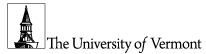 CESS Faculty Advisor Study Abroad Approval Form
Questions about the UVM study abroad approval process? See https://www.uvm.edu/oie/uvm-study-abroad-processMajor faculty advisor:I have reviewed the student's Degree Audit and based on the information available today, I am satisfied the student is making progress toward degree requirements.The student and I have discussed:The courses (or type of courses) she/he plans to take while abroad and the applicability of those to the student's degree program;Courses which (if taken abroad) will not count toward degree requirements;Processes for contacting UVM regarding changes to proposed course work, as follows:Transfer Affairs is the first point of contact once the student is abroad if the courses they intend to take are not offered, and they need input on the transferability of alternative courses;I am the point of contact once the student is abroad if they have questions about a course’s degree applicability.I have put notes regarding specific advice in the student’s Navigate record for reference by colleagues if questions arise after the student returns from abroad.Major faculty advisor:Signature: _______________________________________________________ Print name: ______________________________________________________Date: ___________________________________Student notes for review during course registration:Classes or types of classes I need to take while abroad:Classes or types of classes I may not take abroad:STUDENT: UPLOAD THIS SIGNED FORM TO GOABROADSecond Faculty Advisor (for double majors only): Signature: _______________________________________________________ Print name: ______________________________________________________Date: ___________________________________